Форма бланка утверждена РешениемМС МО «Купчино» от 06.10.2022 № 38проект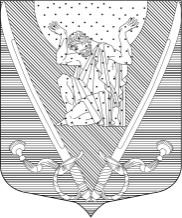 МУНИЦИПАЛЬНЫЙ СОВЕТвнутригородского муниципального образованиягорода федерального значения Санкт-Петербургамуниципальный округ Купчино6 СОЗЫВ (2019-2024 г.г.)РЕШЕНИЕ №ХХ.XX.2023                                                                                  Санкт-ПетербургОб утверждении штатного расписания Местной администрации внутригородского муниципального образования города федерального значения Санкт-Петербурга муниципальный округ КупчиноВ соответствии с Федеральным Законом № 131-ФЗ от 06.10.2003 
«Об общих принципах организации местного самоуправления в Российской Федерации», Законом Санкт-Петербурга № 420-79 от 23.09.2009 «Об организации местного самоуправления в Санкт-Петербурге», п. 4 ст. 30 Устава внутригородского муниципального образования Санкт-Петербурга муниципальный округ Купчино,  рассмотрев представленный Главой Местной администрации ВМО «Купчино» проект штатного расписания Местной администрации внутригородского муниципального образования города федерального значения Санкт-Петербурга муниципальный округ Купчино,Муниципальный Совет РЕШИЛ:Утвердить штатное расписание Местной администрации внутригородского муниципального образования города федерального значения Санкт-Петербурга муниципальный округ Купчино согласно Приложению к настоящему Решению.Решение Муниципального Совета внутригородского муниципального образования города федерального значения Санкт-Петербурга муниципальный округ Купчино от 25.11.2022 № 50 «Об утверждении штатного расписания Местной администрации внутригородского муниципального образования Санкт-Петербурга муниципальный округ Купчино с 01.01.2023 года» признать утратившим силу.Настоящее Решение вступает в силу с 27.11.2023.4. Контроль за исполнением Решения возложить на Главу Местной администрации А.В. Голубева.Глава муниципального образования – 
Председатель Муниципального Совета                              А.В. Пониматкин192212, Санкт-Петербург, ул. Будапештская, дом 19, корп. 1; тел/ факс (812) 703-04-10, e-mail: mocupch@gmail.com